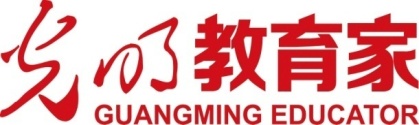  注：1.银行转账请备注学校名称和数量；2.回寄邮箱：dai.wei@163.com 单位全称单位全称详细地址详细地址联 系 人联 系 人联系电话邮    编邮    编E-mail发票信息发票信息单位开票名称：单位开票名称：单位开票名称：发票信息发票信息纳税人识别号：纳税人识别号：纳税人识别号：发票信息发票信息接收电子发票邮箱：接收电子发票邮箱：接收电子发票邮箱：《教育家》杂志订阅《教育家》杂志订阅《教育家》杂志订阅《教育家》杂志订阅《教育家》杂志订阅自办发行杂志信息单价：RMB15元/期，全年48期，共计720元单价：RMB15元/期，全年48期，共计720元单价：RMB15元/期，全年48期，共计720元自办发行订阅信息（可跨年订阅）起止时间：      年     月至      年      月    订数    套起止时间：      年     月至      年      月    订数    套起止时间：      年     月至      年      月    订数    套自办发行付款金额杂志款金额        元（大写：                 ）杂志款金额        元（大写：                 ）杂志款金额        元（大写：                 ）自办发行付款方式银行转账户  名：光媒在线（北京）文化传媒有限公司开户行：工商银行北京东四支行账  号：0200 0041 0902 4717 308户  名：光媒在线（北京）文化传媒有限公司开户行：工商银行北京东四支行账  号：0200 0041 0902 4717 308邮局订阅方式1：微信订阅：关注“中国邮政微邮局”公众号，搜索82-248或教育家即可。方式2：打开中国邮政集团公司https://mall.11185.cn，在“报刊图书”频道搜索82-248或教育家即可。方式3：电话订阅：拨打中国邮政服务热线11185，按语音提示预约工作人员上门订阅。方式1：微信订阅：关注“中国邮政微邮局”公众号，搜索82-248或教育家即可。方式2：打开中国邮政集团公司https://mall.11185.cn，在“报刊图书”频道搜索82-248或教育家即可。方式3：电话订阅：拨打中国邮政服务热线11185，按语音提示预约工作人员上门订阅。方式1：微信订阅：关注“中国邮政微邮局”公众号，搜索82-248或教育家即可。方式2：打开中国邮政集团公司https://mall.11185.cn，在“报刊图书”频道搜索82-248或教育家即可。方式3：电话订阅：拨打中国邮政服务热线11185，按语音提示预约工作人员上门订阅。方式1：微信订阅：关注“中国邮政微邮局”公众号，搜索82-248或教育家即可。方式2：打开中国邮政集团公司https://mall.11185.cn，在“报刊图书”频道搜索82-248或教育家即可。方式3：电话订阅：拨打中国邮政服务热线11185，按语音提示预约工作人员上门订阅。